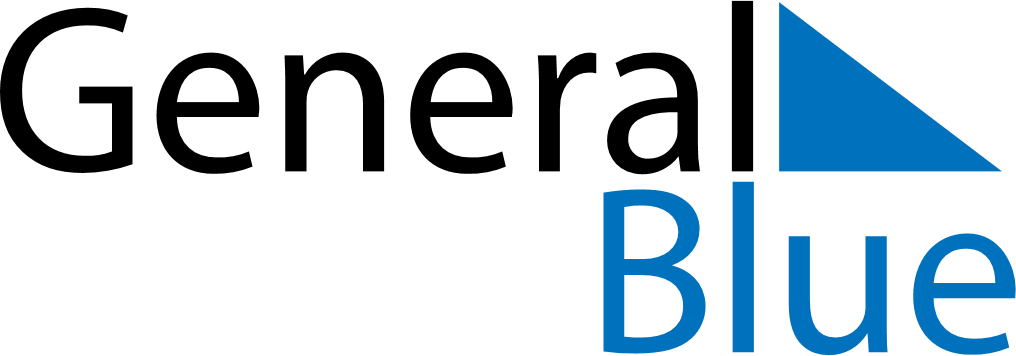 June 2028June 2028June 2028BoliviaBoliviaSUNMONTUEWEDTHUFRISAT12345678910Teacher’s Day11121314151617Corpus Christi18192021222324Andean Amazonian Chaqueño New Year252627282930